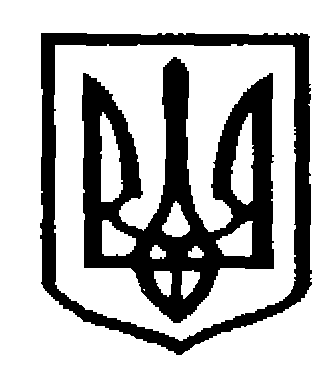 У К Р А Ї Н АЧернівецька міська радаУправлiння  освітивул. Героїв Майдану, 176, м. Чернівці, 58029 тел./факс (0372) 53-30-87  E-mail: osvitacv@gmail.com  Код ЄДРПОУ №02147345Керівникам закладів загальної середньої освітиПро  проведення  в освітніх закладах міста міжнародного  конкурсу юних істориків «Лелека-2022»Інформуємо  Вас  про те, що, відповідно до листа ДНУ «Інститут модернізації змісту освіти» МОН України  від 02.12.2021 «Про організацію та проведення міжнародного конкурсу юних істориків «Лелека-2022»» за № 22-1/10-2729, листа КЗ ОІППО від 26.0 2022 №01-09/50 «Про проведення у освітніх закладах області міжнародного конкурсу юних істориків «Лелека-2022» та з метою активізації  вивчення історії в закладах загальної середньої  освіти, розвитку творчих здібностей учнів та їх патріотичного виховання 6 квітня 2022 року відбудеться Міжнародний учнівський конкурс юних істориків «Лелека – 2022» для учнів 5–11 класів закладів загальної середньої освіти. Конкурс  проводиться  відповідно до затверджених  МОН України Правил та рекомендацій, розміщених  на сайті громадської організації «Освітній простір».Координаторами  проведення Конкурсу  є учителі/викладачі  історії  та  обласний координатор. Детальніше –  у  Додатку  до листа. Начальник відділу  загальної				Олена КУЗЬМІНА середньої освіти управління освіти Чернівецької міської ради 						Ірина ЗАСТАНКЕВИЧДодаток до листа Управління освіти 									від 09.02.2022 №Інформаціяпро проведення конкурсу  «Лелека-2022»У 2021-2022 навчальному році Міжнародний учнівський конкурс юних істориків «Лелека – 2022» відбудеться 6 квітня 2022 року. Участь у конкурсі є добровільною. Заявки та списки учасників слід надсилати до Оргкомітету (обласному координатору методисту ОІППО В. Федораку) не пізніше 10 березня 2022 року.	Для організації та проведення конкурсу на місцях потрібно:1. Організатору конкурсу у закладі освіти зареєструватися у обласного координатора. 2. Вчитель (викладач) надає координатору необхідні дані про учасників свого навчального закладу (на групу не менше 10 учнів).  	 Участь у конкурсі є добровільною. ЗАЯВКАна участь у Міжнародному учнівському конкурсі юних істориків«Лелека – 2022» від ____________ЗЗСЗ, ЗПТО (регіону, району (міста), села)Списки учасників відповідного закладу освіти подаються у таблиці:Прохання надіслати на електронну пошту  v_fedorak@ukr.net  для подальшої  обробки та відправлення заявки від Чернівецької області  у центральний Оргкомітет Конкурсу до  04 березня 2022 року.    Усі  матеріали конкурсу  (комплекти завдань, бланки відповідей, дипломи, подарунки, інформаційні  збірники  та  інша  друкована  продукція  з  логотипом  конкурсу)  надсилаються Оргкомітетом до регіональних координаторів, які передають їх районним (міським, об’єднаної територіальної громади) координаторам для вручення  цих матеріалів учасникам.Інформаційні матеріали для підготовки до змагань, форми заявок, у яких  подаються окремо кількість і списки учасників від кожного закладу освіти та кількість учасників від регіону, розміщені на сайті Всеукраїнської громадської організації «Освітній простір»:  www.osvitniy-prostir.com.uaПакети з бланками відповідей учасників, а також уточненими списками учнів (на електронних носіях) надсилаються у день виконання завдань на адресу Оргкомітету: 03170, м. Київ, вул. Міжнародна, 49, Всеукраїнська громадська організація «Освітній простір».Як вказується  в Умовах конкурсу,  у 2022 році рекомендований благодійний внесок від кожного учасника становить 30 грн., з яких 2 грн. залишається на місцях з метою здійснення витрат на забезпечення проведення конкурсу у районах (містах, ОТГ).  Лише учні з числа сиріт та позбавлених батьківського піклування є пільговою категорією участі у конкурсі (про що вказати у заявці).   Отримати детальну інформацію щодо умов проведення конкурсу, участі у ньому учнів навчальних закладів можна також за тел. (050) 720-33-31;   (097) 992-37-05. 09.02.2022 № 01-31/389ЗЗСЗ, ЗПТО (повна назва)ЗЗСЗ, ЗПТО (повна назва)ЗЗСЗ, ЗПТО (повна назва)Адреса закладу освіти, контактні телефони, Е-mailАдреса закладу освіти, контактні телефони, Е-mailАдреса закладу освіти, контактні телефони, Е-mailАдреса закладу освіти, контактні телефони, Е-mailАдреса закладу освіти, контактні телефони, Е-mailПІБ координатора (вчителя, викладача)ПІБ координатора (вчителя, викладача)ПІБ координатора (вчителя, викладача)ПІБ координатора (вчителя, викладача)класи5клас6клас6клас7клас8клас9клас10 клас10 клас11класВсьогоЗ них–пільговикиКількість завданьшифршифрНазва  ЗЗСЗ, ЗПТО Назва  ЗЗСЗ, ЗПТО Назва  ЗЗСЗ, ЗПТО Назва  ЗЗСЗ, ЗПТО Назва  ЗЗСЗ, ЗПТО Назва  ЗЗСЗ, ЗПТО Назва  ЗЗСЗ, ЗПТО ПІБ вчителя (викладача)ПІБ вчителя (викладача)ПІБ вчителя (викладача)ПІБ вчителя (викладача)ПІБ вчителя (викладача)КласиКласи5 кл6 кл7 кл8 кл8 кл9 кл10 кл10 кл10 кл11 кл11 клРазомКіл-сть учнівКіл-сть учнів№ з/пПрізвище, ім’я учасникаПрізвище, ім’я учасникаПрізвище, ім’я учасникаПрізвище, ім’я учасникаПрізвище, ім’я учасникашифр ЗНЗшифр ЗНЗшифр ЗНЗшифр ЗНЗкласкласкількість балівкількість балів